《组织工程》课程教学大纲（2020版）附表：课程目标达成度评价课程基本信息（Course Information）课程基本信息（Course Information）课程基本信息（Course Information）课程基本信息（Course Information）课程基本信息（Course Information）课程基本信息（Course Information）课程基本信息（Course Information）课程基本信息（Course Information）课程基本信息（Course Information）课程代码（Course Code）BM321BM321BM321*学时（Credit Hours）3232*学分（Credits）2*课程名称（Course Name）（中文）组织工程（中文）组织工程（中文）组织工程（中文）组织工程（中文）组织工程（中文）组织工程（中文）组织工程（中文）组织工程*课程名称（Course Name）（英文）（英文）（英文）（英文）（英文）（英文）（英文）（英文）课程类型 (Course Type)专业选修课专业选修课专业选修课专业选修课专业选修课专业选修课专业选修课专业选修课授课对象（Target Audience）生物医学工程专业本科三年级学生生物医学工程专业本科三年级学生生物医学工程专业本科三年级学生生物医学工程专业本科三年级学生生物医学工程专业本科三年级学生生物医学工程专业本科三年级学生生物医学工程专业本科三年级学生生物医学工程专业本科三年级学生授课语言 (Language of Instruction)*开课院系（School）生物医学工程学院生物医学工程学院生物医学工程学院生物医学工程学院生物医学工程学院生物医学工程学院生物医学工程学院生物医学工程学院先修课程（Prerequisite）后续课程
(post）*课程负责人（Instructor）林秋宁林秋宁林秋宁课程网址
(Course Webpage)*课程简介（中文）（Description）课程内容：组织工程（Tissue Engineering）是正在兴起的一门交叉学科，是再生医学的重要组成部分，其目的是重建与修复缺失或受损组织和器官。组织工程概念的提出已经有20多年，但到目前为止，仍然没有大规模的应用于临床。本课程首先将介绍组织工程的定义、原理和基本技术，着重讲解组织工程的三大要素：生物材料，细胞以及工程方法。同时介绍当今组织工程研究的最新进展，包括工程化组织在皮肤、骨骼系统、心血管系统以及软骨系统中的应用。着重探讨了组织工程目前临床应用的瓶颈及前景。最后，学生将根据所学知识能够自行设计某类特定组织或者器官的组织工程方法。课程目标：以培养学生能力和素质为目标，通过研究型教学使学生在全面了解组织工程基本原理、技术、应用及最新进展基础上，具有理论联系实际、运用所学知识解决问题的能力。课程内容：组织工程（Tissue Engineering）是正在兴起的一门交叉学科，是再生医学的重要组成部分，其目的是重建与修复缺失或受损组织和器官。组织工程概念的提出已经有20多年，但到目前为止，仍然没有大规模的应用于临床。本课程首先将介绍组织工程的定义、原理和基本技术，着重讲解组织工程的三大要素：生物材料，细胞以及工程方法。同时介绍当今组织工程研究的最新进展，包括工程化组织在皮肤、骨骼系统、心血管系统以及软骨系统中的应用。着重探讨了组织工程目前临床应用的瓶颈及前景。最后，学生将根据所学知识能够自行设计某类特定组织或者器官的组织工程方法。课程目标：以培养学生能力和素质为目标，通过研究型教学使学生在全面了解组织工程基本原理、技术、应用及最新进展基础上，具有理论联系实际、运用所学知识解决问题的能力。课程内容：组织工程（Tissue Engineering）是正在兴起的一门交叉学科，是再生医学的重要组成部分，其目的是重建与修复缺失或受损组织和器官。组织工程概念的提出已经有20多年，但到目前为止，仍然没有大规模的应用于临床。本课程首先将介绍组织工程的定义、原理和基本技术，着重讲解组织工程的三大要素：生物材料，细胞以及工程方法。同时介绍当今组织工程研究的最新进展，包括工程化组织在皮肤、骨骼系统、心血管系统以及软骨系统中的应用。着重探讨了组织工程目前临床应用的瓶颈及前景。最后，学生将根据所学知识能够自行设计某类特定组织或者器官的组织工程方法。课程目标：以培养学生能力和素质为目标，通过研究型教学使学生在全面了解组织工程基本原理、技术、应用及最新进展基础上，具有理论联系实际、运用所学知识解决问题的能力。课程内容：组织工程（Tissue Engineering）是正在兴起的一门交叉学科，是再生医学的重要组成部分，其目的是重建与修复缺失或受损组织和器官。组织工程概念的提出已经有20多年，但到目前为止，仍然没有大规模的应用于临床。本课程首先将介绍组织工程的定义、原理和基本技术，着重讲解组织工程的三大要素：生物材料，细胞以及工程方法。同时介绍当今组织工程研究的最新进展，包括工程化组织在皮肤、骨骼系统、心血管系统以及软骨系统中的应用。着重探讨了组织工程目前临床应用的瓶颈及前景。最后，学生将根据所学知识能够自行设计某类特定组织或者器官的组织工程方法。课程目标：以培养学生能力和素质为目标，通过研究型教学使学生在全面了解组织工程基本原理、技术、应用及最新进展基础上，具有理论联系实际、运用所学知识解决问题的能力。课程内容：组织工程（Tissue Engineering）是正在兴起的一门交叉学科，是再生医学的重要组成部分，其目的是重建与修复缺失或受损组织和器官。组织工程概念的提出已经有20多年，但到目前为止，仍然没有大规模的应用于临床。本课程首先将介绍组织工程的定义、原理和基本技术，着重讲解组织工程的三大要素：生物材料，细胞以及工程方法。同时介绍当今组织工程研究的最新进展，包括工程化组织在皮肤、骨骼系统、心血管系统以及软骨系统中的应用。着重探讨了组织工程目前临床应用的瓶颈及前景。最后，学生将根据所学知识能够自行设计某类特定组织或者器官的组织工程方法。课程目标：以培养学生能力和素质为目标，通过研究型教学使学生在全面了解组织工程基本原理、技术、应用及最新进展基础上，具有理论联系实际、运用所学知识解决问题的能力。课程内容：组织工程（Tissue Engineering）是正在兴起的一门交叉学科，是再生医学的重要组成部分，其目的是重建与修复缺失或受损组织和器官。组织工程概念的提出已经有20多年，但到目前为止，仍然没有大规模的应用于临床。本课程首先将介绍组织工程的定义、原理和基本技术，着重讲解组织工程的三大要素：生物材料，细胞以及工程方法。同时介绍当今组织工程研究的最新进展，包括工程化组织在皮肤、骨骼系统、心血管系统以及软骨系统中的应用。着重探讨了组织工程目前临床应用的瓶颈及前景。最后，学生将根据所学知识能够自行设计某类特定组织或者器官的组织工程方法。课程目标：以培养学生能力和素质为目标，通过研究型教学使学生在全面了解组织工程基本原理、技术、应用及最新进展基础上，具有理论联系实际、运用所学知识解决问题的能力。课程内容：组织工程（Tissue Engineering）是正在兴起的一门交叉学科，是再生医学的重要组成部分，其目的是重建与修复缺失或受损组织和器官。组织工程概念的提出已经有20多年，但到目前为止，仍然没有大规模的应用于临床。本课程首先将介绍组织工程的定义、原理和基本技术，着重讲解组织工程的三大要素：生物材料，细胞以及工程方法。同时介绍当今组织工程研究的最新进展，包括工程化组织在皮肤、骨骼系统、心血管系统以及软骨系统中的应用。着重探讨了组织工程目前临床应用的瓶颈及前景。最后，学生将根据所学知识能够自行设计某类特定组织或者器官的组织工程方法。课程目标：以培养学生能力和素质为目标，通过研究型教学使学生在全面了解组织工程基本原理、技术、应用及最新进展基础上，具有理论联系实际、运用所学知识解决问题的能力。课程内容：组织工程（Tissue Engineering）是正在兴起的一门交叉学科，是再生医学的重要组成部分，其目的是重建与修复缺失或受损组织和器官。组织工程概念的提出已经有20多年，但到目前为止，仍然没有大规模的应用于临床。本课程首先将介绍组织工程的定义、原理和基本技术，着重讲解组织工程的三大要素：生物材料，细胞以及工程方法。同时介绍当今组织工程研究的最新进展，包括工程化组织在皮肤、骨骼系统、心血管系统以及软骨系统中的应用。着重探讨了组织工程目前临床应用的瓶颈及前景。最后，学生将根据所学知识能够自行设计某类特定组织或者器官的组织工程方法。课程目标：以培养学生能力和素质为目标，通过研究型教学使学生在全面了解组织工程基本原理、技术、应用及最新进展基础上，具有理论联系实际、运用所学知识解决问题的能力。*课程简介（英文）（Description）Course contents: Tissue Engineering is an emerging interdisciplinary subject and an important part of regenerative medicine technology. The goal of tissue engineering is to regenerate tissue or organs to repair or replace the damaged or lost tissue or organs. From this course, students will firstly learn the basic knowledge of biomaterials and tissue engineering, including the definitions and developments of biomaterials and tissue engineering, the category of biomaterials and tissue engineering, the evaluation methods of biomaterials and how the biomaterials are applied in tissue engineering. In addition, the students will also learn the  development of engineering strategies for different tissues or organs. Based on the understanding of the biomaterials and tissue engineering, students will learn how to design a tissue engineering system for specific tissue or organs.Course objectives:Theory knowledge: Understand basic principle of tissue engineering and Master basic concepts and principles, which includes basic principle and strategies of tissue engineering; the main three factors of tissue engineering; basic concepts of biomaterials and their roles in tissue engineering. To know the protocols for culturing different tissues and organs. To know the application methods and development potential of tissue engineering in modern biology and biotechnology fields.Skill development: Systematically master the basic protocols, methods and process of tissue engineering.Course contents: Tissue Engineering is an emerging interdisciplinary subject and an important part of regenerative medicine technology. The goal of tissue engineering is to regenerate tissue or organs to repair or replace the damaged or lost tissue or organs. From this course, students will firstly learn the basic knowledge of biomaterials and tissue engineering, including the definitions and developments of biomaterials and tissue engineering, the category of biomaterials and tissue engineering, the evaluation methods of biomaterials and how the biomaterials are applied in tissue engineering. In addition, the students will also learn the  development of engineering strategies for different tissues or organs. Based on the understanding of the biomaterials and tissue engineering, students will learn how to design a tissue engineering system for specific tissue or organs.Course objectives:Theory knowledge: Understand basic principle of tissue engineering and Master basic concepts and principles, which includes basic principle and strategies of tissue engineering; the main three factors of tissue engineering; basic concepts of biomaterials and their roles in tissue engineering. To know the protocols for culturing different tissues and organs. To know the application methods and development potential of tissue engineering in modern biology and biotechnology fields.Skill development: Systematically master the basic protocols, methods and process of tissue engineering.Course contents: Tissue Engineering is an emerging interdisciplinary subject and an important part of regenerative medicine technology. The goal of tissue engineering is to regenerate tissue or organs to repair or replace the damaged or lost tissue or organs. From this course, students will firstly learn the basic knowledge of biomaterials and tissue engineering, including the definitions and developments of biomaterials and tissue engineering, the category of biomaterials and tissue engineering, the evaluation methods of biomaterials and how the biomaterials are applied in tissue engineering. In addition, the students will also learn the  development of engineering strategies for different tissues or organs. Based on the understanding of the biomaterials and tissue engineering, students will learn how to design a tissue engineering system for specific tissue or organs.Course objectives:Theory knowledge: Understand basic principle of tissue engineering and Master basic concepts and principles, which includes basic principle and strategies of tissue engineering; the main three factors of tissue engineering; basic concepts of biomaterials and their roles in tissue engineering. To know the protocols for culturing different tissues and organs. To know the application methods and development potential of tissue engineering in modern biology and biotechnology fields.Skill development: Systematically master the basic protocols, methods and process of tissue engineering.Course contents: Tissue Engineering is an emerging interdisciplinary subject and an important part of regenerative medicine technology. The goal of tissue engineering is to regenerate tissue or organs to repair or replace the damaged or lost tissue or organs. From this course, students will firstly learn the basic knowledge of biomaterials and tissue engineering, including the definitions and developments of biomaterials and tissue engineering, the category of biomaterials and tissue engineering, the evaluation methods of biomaterials and how the biomaterials are applied in tissue engineering. In addition, the students will also learn the  development of engineering strategies for different tissues or organs. Based on the understanding of the biomaterials and tissue engineering, students will learn how to design a tissue engineering system for specific tissue or organs.Course objectives:Theory knowledge: Understand basic principle of tissue engineering and Master basic concepts and principles, which includes basic principle and strategies of tissue engineering; the main three factors of tissue engineering; basic concepts of biomaterials and their roles in tissue engineering. To know the protocols for culturing different tissues and organs. To know the application methods and development potential of tissue engineering in modern biology and biotechnology fields.Skill development: Systematically master the basic protocols, methods and process of tissue engineering.Course contents: Tissue Engineering is an emerging interdisciplinary subject and an important part of regenerative medicine technology. The goal of tissue engineering is to regenerate tissue or organs to repair or replace the damaged or lost tissue or organs. From this course, students will firstly learn the basic knowledge of biomaterials and tissue engineering, including the definitions and developments of biomaterials and tissue engineering, the category of biomaterials and tissue engineering, the evaluation methods of biomaterials and how the biomaterials are applied in tissue engineering. In addition, the students will also learn the  development of engineering strategies for different tissues or organs. Based on the understanding of the biomaterials and tissue engineering, students will learn how to design a tissue engineering system for specific tissue or organs.Course objectives:Theory knowledge: Understand basic principle of tissue engineering and Master basic concepts and principles, which includes basic principle and strategies of tissue engineering; the main three factors of tissue engineering; basic concepts of biomaterials and their roles in tissue engineering. To know the protocols for culturing different tissues and organs. To know the application methods and development potential of tissue engineering in modern biology and biotechnology fields.Skill development: Systematically master the basic protocols, methods and process of tissue engineering.Course contents: Tissue Engineering is an emerging interdisciplinary subject and an important part of regenerative medicine technology. The goal of tissue engineering is to regenerate tissue or organs to repair or replace the damaged or lost tissue or organs. From this course, students will firstly learn the basic knowledge of biomaterials and tissue engineering, including the definitions and developments of biomaterials and tissue engineering, the category of biomaterials and tissue engineering, the evaluation methods of biomaterials and how the biomaterials are applied in tissue engineering. In addition, the students will also learn the  development of engineering strategies for different tissues or organs. Based on the understanding of the biomaterials and tissue engineering, students will learn how to design a tissue engineering system for specific tissue or organs.Course objectives:Theory knowledge: Understand basic principle of tissue engineering and Master basic concepts and principles, which includes basic principle and strategies of tissue engineering; the main three factors of tissue engineering; basic concepts of biomaterials and their roles in tissue engineering. To know the protocols for culturing different tissues and organs. To know the application methods and development potential of tissue engineering in modern biology and biotechnology fields.Skill development: Systematically master the basic protocols, methods and process of tissue engineering.Course contents: Tissue Engineering is an emerging interdisciplinary subject and an important part of regenerative medicine technology. The goal of tissue engineering is to regenerate tissue or organs to repair or replace the damaged or lost tissue or organs. From this course, students will firstly learn the basic knowledge of biomaterials and tissue engineering, including the definitions and developments of biomaterials and tissue engineering, the category of biomaterials and tissue engineering, the evaluation methods of biomaterials and how the biomaterials are applied in tissue engineering. In addition, the students will also learn the  development of engineering strategies for different tissues or organs. Based on the understanding of the biomaterials and tissue engineering, students will learn how to design a tissue engineering system for specific tissue or organs.Course objectives:Theory knowledge: Understand basic principle of tissue engineering and Master basic concepts and principles, which includes basic principle and strategies of tissue engineering; the main three factors of tissue engineering; basic concepts of biomaterials and their roles in tissue engineering. To know the protocols for culturing different tissues and organs. To know the application methods and development potential of tissue engineering in modern biology and biotechnology fields.Skill development: Systematically master the basic protocols, methods and process of tissue engineering.Course contents: Tissue Engineering is an emerging interdisciplinary subject and an important part of regenerative medicine technology. The goal of tissue engineering is to regenerate tissue or organs to repair or replace the damaged or lost tissue or organs. From this course, students will firstly learn the basic knowledge of biomaterials and tissue engineering, including the definitions and developments of biomaterials and tissue engineering, the category of biomaterials and tissue engineering, the evaluation methods of biomaterials and how the biomaterials are applied in tissue engineering. In addition, the students will also learn the  development of engineering strategies for different tissues or organs. Based on the understanding of the biomaterials and tissue engineering, students will learn how to design a tissue engineering system for specific tissue or organs.Course objectives:Theory knowledge: Understand basic principle of tissue engineering and Master basic concepts and principles, which includes basic principle and strategies of tissue engineering; the main three factors of tissue engineering; basic concepts of biomaterials and their roles in tissue engineering. To know the protocols for culturing different tissues and organs. To know the application methods and development potential of tissue engineering in modern biology and biotechnology fields.Skill development: Systematically master the basic protocols, methods and process of tissue engineering.课程目标与内容（Course objectives and contents）课程目标与内容（Course objectives and contents）课程目标与内容（Course objectives and contents）课程目标与内容（Course objectives and contents）课程目标与内容（Course objectives and contents）课程目标与内容（Course objectives and contents）课程目标与内容（Course objectives and contents）课程目标与内容（Course objectives and contents）课程目标与内容（Course objectives and contents）*课程目标 (Course Object)LO1.	The students will master the concept and principle of tissue engineering （A3，B4，C1，D2）LO2.	The students will master the technologies for fabricating cell scaffolds for tissue engineering （A3，B1，C3，D2）LO3.	The students will be able to solve bio/biomedical engineering problems, including those associates with the interactions between living and non-living system（A4，B2，C3，D1）LO4. The student will be able to present strategies for solving tissue repair or regeneration problems by applying principles of material engineering, biology, and medicine（A5，B3，C5，D3）LO1 to LO4 are assessed by homework, in-class quizzes, middle term exam, and in-class experiments.LO1 to LO4 are assessed by final exam.Notes: Student Outcomes are corresponding to the Criteria in the Students’ Outcomes defined by ABET. SPIs are defined by the school of biomedical engineering.LO1.	The students will master the concept and principle of tissue engineering （A3，B4，C1，D2）LO2.	The students will master the technologies for fabricating cell scaffolds for tissue engineering （A3，B1，C3，D2）LO3.	The students will be able to solve bio/biomedical engineering problems, including those associates with the interactions between living and non-living system（A4，B2，C3，D1）LO4. The student will be able to present strategies for solving tissue repair or regeneration problems by applying principles of material engineering, biology, and medicine（A5，B3，C5，D3）LO1 to LO4 are assessed by homework, in-class quizzes, middle term exam, and in-class experiments.LO1 to LO4 are assessed by final exam.Notes: Student Outcomes are corresponding to the Criteria in the Students’ Outcomes defined by ABET. SPIs are defined by the school of biomedical engineering.LO1.	The students will master the concept and principle of tissue engineering （A3，B4，C1，D2）LO2.	The students will master the technologies for fabricating cell scaffolds for tissue engineering （A3，B1，C3，D2）LO3.	The students will be able to solve bio/biomedical engineering problems, including those associates with the interactions between living and non-living system（A4，B2，C3，D1）LO4. The student will be able to present strategies for solving tissue repair or regeneration problems by applying principles of material engineering, biology, and medicine（A5，B3，C5，D3）LO1 to LO4 are assessed by homework, in-class quizzes, middle term exam, and in-class experiments.LO1 to LO4 are assessed by final exam.Notes: Student Outcomes are corresponding to the Criteria in the Students’ Outcomes defined by ABET. SPIs are defined by the school of biomedical engineering.LO1.	The students will master the concept and principle of tissue engineering （A3，B4，C1，D2）LO2.	The students will master the technologies for fabricating cell scaffolds for tissue engineering （A3，B1，C3，D2）LO3.	The students will be able to solve bio/biomedical engineering problems, including those associates with the interactions between living and non-living system（A4，B2，C3，D1）LO4. The student will be able to present strategies for solving tissue repair or regeneration problems by applying principles of material engineering, biology, and medicine（A5，B3，C5，D3）LO1 to LO4 are assessed by homework, in-class quizzes, middle term exam, and in-class experiments.LO1 to LO4 are assessed by final exam.Notes: Student Outcomes are corresponding to the Criteria in the Students’ Outcomes defined by ABET. SPIs are defined by the school of biomedical engineering.LO1.	The students will master the concept and principle of tissue engineering （A3，B4，C1，D2）LO2.	The students will master the technologies for fabricating cell scaffolds for tissue engineering （A3，B1，C3，D2）LO3.	The students will be able to solve bio/biomedical engineering problems, including those associates with the interactions between living and non-living system（A4，B2，C3，D1）LO4. The student will be able to present strategies for solving tissue repair or regeneration problems by applying principles of material engineering, biology, and medicine（A5，B3，C5，D3）LO1 to LO4 are assessed by homework, in-class quizzes, middle term exam, and in-class experiments.LO1 to LO4 are assessed by final exam.Notes: Student Outcomes are corresponding to the Criteria in the Students’ Outcomes defined by ABET. SPIs are defined by the school of biomedical engineering.LO1.	The students will master the concept and principle of tissue engineering （A3，B4，C1，D2）LO2.	The students will master the technologies for fabricating cell scaffolds for tissue engineering （A3，B1，C3，D2）LO3.	The students will be able to solve bio/biomedical engineering problems, including those associates with the interactions between living and non-living system（A4，B2，C3，D1）LO4. The student will be able to present strategies for solving tissue repair or regeneration problems by applying principles of material engineering, biology, and medicine（A5，B3，C5，D3）LO1 to LO4 are assessed by homework, in-class quizzes, middle term exam, and in-class experiments.LO1 to LO4 are assessed by final exam.Notes: Student Outcomes are corresponding to the Criteria in the Students’ Outcomes defined by ABET. SPIs are defined by the school of biomedical engineering.LO1.	The students will master the concept and principle of tissue engineering （A3，B4，C1，D2）LO2.	The students will master the technologies for fabricating cell scaffolds for tissue engineering （A3，B1，C3，D2）LO3.	The students will be able to solve bio/biomedical engineering problems, including those associates with the interactions between living and non-living system（A4，B2，C3，D1）LO4. The student will be able to present strategies for solving tissue repair or regeneration problems by applying principles of material engineering, biology, and medicine（A5，B3，C5，D3）LO1 to LO4 are assessed by homework, in-class quizzes, middle term exam, and in-class experiments.LO1 to LO4 are assessed by final exam.Notes: Student Outcomes are corresponding to the Criteria in the Students’ Outcomes defined by ABET. SPIs are defined by the school of biomedical engineering.LO1.	The students will master the concept and principle of tissue engineering （A3，B4，C1，D2）LO2.	The students will master the technologies for fabricating cell scaffolds for tissue engineering （A3，B1，C3，D2）LO3.	The students will be able to solve bio/biomedical engineering problems, including those associates with the interactions between living and non-living system（A4，B2，C3，D1）LO4. The student will be able to present strategies for solving tissue repair or regeneration problems by applying principles of material engineering, biology, and medicine（A5，B3，C5，D3）LO1 to LO4 are assessed by homework, in-class quizzes, middle term exam, and in-class experiments.LO1 to LO4 are assessed by final exam.Notes: Student Outcomes are corresponding to the Criteria in the Students’ Outcomes defined by ABET. SPIs are defined by the school of biomedical engineering.毕业要求指标点与课程目标的对应关系课程目标课程目标课程目标课程目标毕业要求指标点毕业要求指标点毕业要求指标点毕业要求指标点毕业要求指标点与课程目标的对应关系课程目标1课程目标1课程目标1课程目标1毕业要求1,5,6,8,10毕业要求1,5,6,8,10毕业要求1,5,6,8,10毕业要求1,5,6,8,10毕业要求指标点与课程目标的对应关系课程目标2课程目标2课程目标2课程目标2毕业要求6,8毕业要求6,8毕业要求6,8毕业要求6,8毕业要求指标点与课程目标的对应关系课程目标3课程目标3课程目标3课程目标3毕业要求4,5,9,10毕业要求4,5,9,10毕业要求4,5,9,10毕业要求4,5,9,10毕业要求指标点与课程目标的对应关系课程目标4课程目标4课程目标4课程目标4毕业要求2,5,7,11毕业要求2,5,7,11毕业要求2,5,7,11毕业要求2,5,7,11*教学内容进度安排及对应课程目标 (Class Schedule & Requirements & Course Objectives)章节教学内容（要点）教学目标学时教学形式作业及考核要求课程思政融入点对应课程目标*教学内容进度安排及对应课程目标 (Class Schedule & Requirements & Course Objectives)第一讲组织工程和再生医学介绍讲解组织工程的定义，三大要素，及其与再生医学的关系了解组织工程的定义，三大要素及其与再生医学的关系2课前预习、课堂讲授、讨论课后作业，文献阅读介绍组织工程学在国家大健康领域的重要地位与作用课程目标1*教学内容进度安排及对应课程目标 (Class Schedule & Requirements & Course Objectives)第二讲组织工程用细胞讲解组织工程种子细胞的类型，来源及不同细胞的特征掌握组织工程种子细胞的类型，来源及不同细胞的特征 2课前预习、课堂讲授、讨论课后作业探讨科研伦理与科研诚信，帮助学生树立正面的科研精神与态度课程目标4*教学内容进度安排及对应课程目标 (Class Schedule & Requirements & Course Objectives)第三讲组织工程用生物材料讲解组织工程用生物材料的要求，主要分类及相应特征掌握组织工程用生物材料的要求，主要分类及相应特征2课前预习、课堂讲授、讨论课后作业介绍国内当前在生物材料领域的“卡脖子”问题课程目标4*教学内容进度安排及对应课程目标 (Class Schedule & Requirements & Course Objectives)第四讲组织工程微环境（信号）讲解组织工程研究中生物学、力学、电刺激对细胞行为学的影响了解组织工程研究中生物学、力学、电刺激对细胞行为学的影响2课前预习、课堂讲授、讨论课后作业学习历史中一些重要发现和重要人物，了解科学发现的一般规律课程目标4*教学内容进度安排及对应课程目标 (Class Schedule & Requirements & Course Objectives)第五讲种子细胞的培养和诱导技术讲解组织工程用细胞的获取方法以及培养技术掌握组织工程用细胞的获取方法以及培养技术2课前预习、课堂讲授、讨论课后作业探讨科研伦理与科研诚信，帮助学生树立正面的科研精神与态度课程目标4*教学内容进度安排及对应课程目标 (Class Schedule & Requirements & Course Objectives)第六讲多孔支架材料的设计与制备讲解金属、无机非金属、高分子、水凝胶等组织工程多孔支架的设计、制备及特点掌握金属、无机非金属、高分子、水凝胶等组织工程多孔支架的设计、制备及特点3课前预习、课堂讲授、讨论课后作业介绍本研究组在水凝胶材料研究领域的国际领先性课程目标2*教学内容进度安排及对应课程目标 (Class Schedule & Requirements & Course Objectives)第七讲生物反应器的设计与应用讲解生物反应器的设计、工作原理以及关键要素了解生物反应器的设计、工作原理以及关键要素1课前预习、课堂讲授、讨论课后作业介绍我国的传统发酵技术，激发学生的民族自豪感课程目标2*教学内容进度安排及对应课程目标 (Class Schedule & Requirements & Course Objectives)第八讲期中考试（小组汇报）复习与总结前期课程2学生PPT展示、文献课课程目标1，2，4*教学内容进度安排及对应课程目标 (Class Schedule & Requirements & Course Objectives)第九讲期中考试（小组汇报）复习与总结前期课程2学生PPT展示、文献课课程目标1，2，4*教学内容进度安排及对应课程目标 (Class Schedule & Requirements & Course Objectives)第十讲体外3D打印组织构建讲解3D打印技术的基本原理、主要技术类别及技术要素，以及在组织器官3D打印中的应用掌握3D打印技术的基本原理、主要技术类别及技术要素，了解3D打印在组织器官构建的应用2课前预习、课堂讲授、讨论课后阅读介绍我国与国际发达国家在机械制造中的差距，激发学生的使命感课程目标2*教学内容进度安排及对应课程目标 (Class Schedule & Requirements & Course Objectives)第十一讲材料的生物学评价（相互作用、免疫）讲解各类组织再生过程中细胞与材料的相互作用机理，以及生物材料的设计原则掌握各类组织再生过程中细胞与材料的相互作用机理，以及生物材料的设计原则2课前预习、课堂讲授、讨论课后作业讲解我国CFDA关于生物材料医疗器械审批的相关政策与要求课程目标3*教学内容进度安排及对应课程目标 (Class Schedule & Requirements & Course Objectives)第十二讲构建组织的生物与组织学评价讲解组织再生过程中各类生物与组织的评价方法掌握组织再生过程中各类生物与组织的评价方法2课前预习、课堂讲授、讨论课后作业讲解我国CFDA关于生物材料医疗器械审批的相关政策与要求课程目标3*教学内容进度安排及对应课程目标 (Class Schedule & Requirements & Course Objectives)第十三讲皮肤组织工程讲解皮肤的基本结构及现有的皮肤组织工程技术了解皮肤的基本结构及现有的皮肤组织2课前预习、课堂讲授、讨论课后作业、课后阅读学习历史中一些重要发现和重要人物，了解科学发现的一般规律课程目标1,2,3,4*教学内容进度安排及对应课程目标 (Class Schedule & Requirements & Course Objectives)第十四讲软骨组织工程讲解软骨的基本结构及现有的软骨组织工程技术了解软骨的基本结构及现有的软骨组织工程技术2课前预习、课堂讲授、讨论课后作业、课后阅读介绍上海交通大学附属第九人民医院曹谊林研究团队在软骨组织工程的先进研究技术课程目标1,2,3,4*教学内容进度安排及对应课程目标 (Class Schedule & Requirements & Course Objectives)第十五讲血管组织工程讲解血管的基本结构及现有的血管组织工程技术了解血管的基本结构及现有的血管组织工程技术2课前预习、课堂讲授、讨论课后作业、课后阅读介绍我国与国际发达国家在心血管医疗器械产品的差距，激发学生的使命感课程目标1,2,3,4*教学内容进度安排及对应课程目标 (Class Schedule & Requirements & Course Objectives)第十六讲期末考试2闭卷考试课程目标1，2，4*教学内容进度安排及对应课程目标 (Class Schedule & Requirements & Course Objectives)注1：建议按照教学周周学时编排，以便自动生成教学日历。注2：相应章节的课程思政融入点根据实际情况填写。注1：建议按照教学周周学时编排，以便自动生成教学日历。注2：相应章节的课程思政融入点根据实际情况填写。注1：建议按照教学周周学时编排，以便自动生成教学日历。注2：相应章节的课程思政融入点根据实际情况填写。注1：建议按照教学周周学时编排，以便自动生成教学日历。注2：相应章节的课程思政融入点根据实际情况填写。注1：建议按照教学周周学时编排，以便自动生成教学日历。注2：相应章节的课程思政融入点根据实际情况填写。注1：建议按照教学周周学时编排，以便自动生成教学日历。注2：相应章节的课程思政融入点根据实际情况填写。注1：建议按照教学周周学时编排，以便自动生成教学日历。注2：相应章节的课程思政融入点根据实际情况填写。注1：建议按照教学周周学时编排，以便自动生成教学日历。注2：相应章节的课程思政融入点根据实际情况填写。课程目标达成度评价               课程目标                                  考核方式               课程目标                                  考核方式               课程目标                                  考核方式平时作业(20分)课程项目 (30分)期末考试 （50分）课程目标权重课程目标达成度课程目标达成度评价见附表见附表见附表课程目标达成度评价课程目标达成度评价课程目标达成度评价课程目标达成度评价*考核方式 (Grading)示例：（1）平时作业 20分（2）课程项目 20分（3）期末考试 60分示例：（1）平时作业 20分（2）课程项目 20分（3）期末考试 60分示例：（1）平时作业 20分（2）课程项目 20分（3）期末考试 60分示例：（1）平时作业 20分（2）课程项目 20分（3）期末考试 60分示例：（1）平时作业 20分（2）课程项目 20分（3）期末考试 60分示例：（1）平时作业 20分（2）课程项目 20分（3）期末考试 60分示例：（1）平时作业 20分（2）课程项目 20分（3）期末考试 60分示例：（1）平时作业 20分（2）课程项目 20分（3）期末考试 60分*教材或参考资料 (Textbooks & Other Materials)教材：无参考书：组织工程	生物材料与组织工程  熊党生  科学出版社	2018 	第二版如无，请填写“本课程无教材及参考书”（必含信息：教材名称，作者，出版社，出版年份，版次，书号）教材：无参考书：组织工程	生物材料与组织工程  熊党生  科学出版社	2018 	第二版如无，请填写“本课程无教材及参考书”（必含信息：教材名称，作者，出版社，出版年份，版次，书号）教材：无参考书：组织工程	生物材料与组织工程  熊党生  科学出版社	2018 	第二版如无，请填写“本课程无教材及参考书”（必含信息：教材名称，作者，出版社，出版年份，版次，书号）教材：无参考书：组织工程	生物材料与组织工程  熊党生  科学出版社	2018 	第二版如无，请填写“本课程无教材及参考书”（必含信息：教材名称，作者，出版社，出版年份，版次，书号）教材：无参考书：组织工程	生物材料与组织工程  熊党生  科学出版社	2018 	第二版如无，请填写“本课程无教材及参考书”（必含信息：教材名称，作者，出版社，出版年份，版次，书号）教材：无参考书：组织工程	生物材料与组织工程  熊党生  科学出版社	2018 	第二版如无，请填写“本课程无教材及参考书”（必含信息：教材名称，作者，出版社，出版年份，版次，书号）教材：无参考书：组织工程	生物材料与组织工程  熊党生  科学出版社	2018 	第二版如无，请填写“本课程无教材及参考书”（必含信息：教材名称，作者，出版社，出版年份，版次，书号）教材：无参考书：组织工程	生物材料与组织工程  熊党生  科学出版社	2018 	第二版如无，请填写“本课程无教材及参考书”（必含信息：教材名称，作者，出版社，出版年份，版次，书号）其它（More）备注（Notes）备注说明：      1．带*内容为必填项。      2．课程简介字数为300-500字；课程大纲以表述清楚教学安排为宜，字数不限。备注说明：      1．带*内容为必填项。      2．课程简介字数为300-500字；课程大纲以表述清楚教学安排为宜，字数不限。备注说明：      1．带*内容为必填项。      2．课程简介字数为300-500字；课程大纲以表述清楚教学安排为宜，字数不限。备注说明：      1．带*内容为必填项。      2．课程简介字数为300-500字；课程大纲以表述清楚教学安排为宜，字数不限。备注说明：      1．带*内容为必填项。      2．课程简介字数为300-500字；课程大纲以表述清楚教学安排为宜，字数不限。备注说明：      1．带*内容为必填项。      2．课程简介字数为300-500字；课程大纲以表述清楚教学安排为宜，字数不限。备注说明：      1．带*内容为必填项。      2．课程简介字数为300-500字；课程大纲以表述清楚教学安排为宜，字数不限。备注说明：      1．带*内容为必填项。      2．课程简介字数为300-500字；课程大纲以表述清楚教学安排为宜，字数不限。备注说明：      1．带*内容为必填项。      2．课程简介字数为300-500字；课程大纲以表述清楚教学安排为宜，字数不限。Summary of the Attainment of LOsSummary of the Attainment of LOsSummary of the Attainment of LOsSummary of the Attainment of LOsSummary of the Attainment of LOsSummary of the Attainment of LOs        Learning Outcomes             
                                                                                                                                                                                                                                                                                                     
                                       Assignments Weight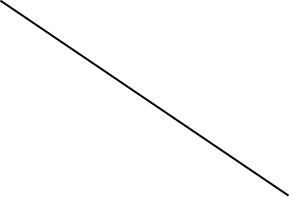 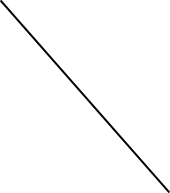         Learning Outcomes             
                                                                                                                                                                                                                                                                                                     
                                       Assignments WeightLO1LO2LO3LO4        Learning Outcomes             
                                                                                                                                                                                                                                                                                                     
                                       Assignments Weight        Learning Outcomes             
                                                                                                                                                                                                                                                                                                     
                                       Assignments WeightLO1LO2LO3LO4Homework, Attendance
 & class participation20%90.0%90.0%80.0%75.0%Middle term exam40%85.0%80.0%75.0%81.0%Final Exam40%96.0%82.0%75.0%82.0%Total100%Weighted averagesWeighted averages90.4%82.8%76.0%80.2%